.• .•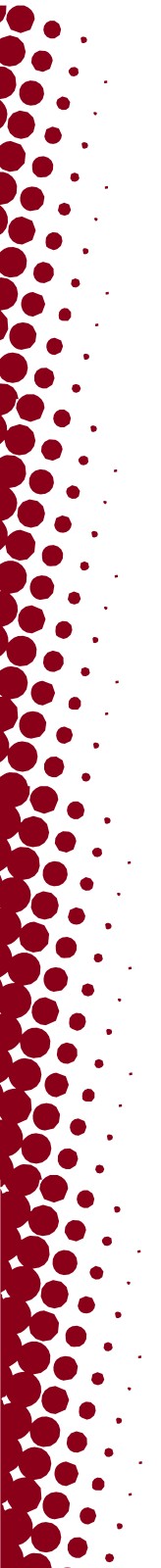 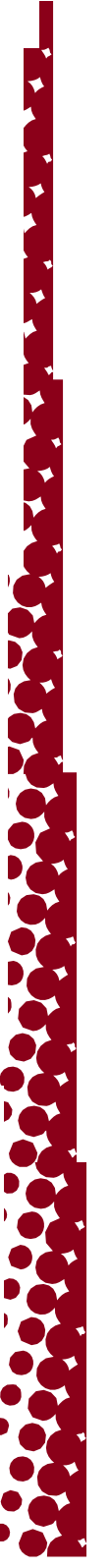 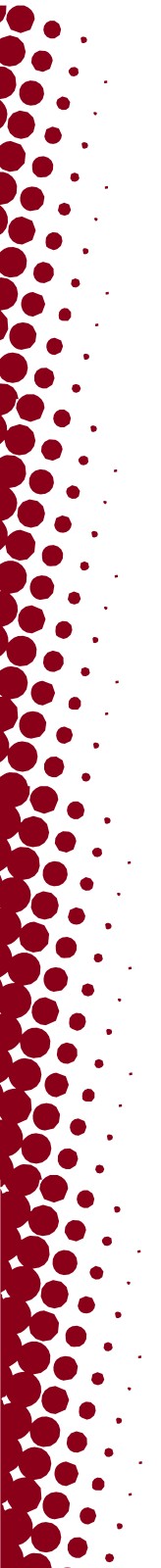 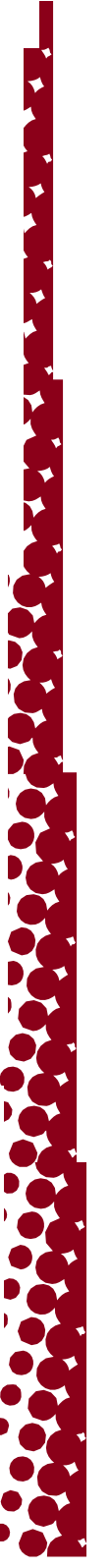 ••••••••••......THEUNIVERSITYOFUTAHDEPARTMENT OFPUBLIC SAFETYکیمپسسرچینې ریسورسس  911 د اضطراری حالت لپاره   801-585-2677801د لیږلو لپارهد پوهنتون پولیسpolice.utah.eduد جرمونو مدافع وکیلان 24/7 شتون لريsafety.utah.edu/crime-victim-advocatesد کیمپس امنیتد خوندي ساتونکو او موټر چلوونکو مرسته SafeU سیف یو د راپورټ ورکولو سرچینېsafeu.utah.eduد پوهنتون عامه سیفټی خوندیتوبحفاظتی لارښوونې او نوښتونهد حفاظت کلني راپورټونهفیډبک او نظر ورکړئsafety.utah.eduد بیړني مدیریتاضطراری چمتووالید کیمپس خبرتیاemergency.utah.eduSafeRide سیف رائډM-F، د  6pm بجو څخه تر 12:30am بجو پورې د Transloc اپلیکیشن ډاونلوډ کړئمین کیمپس لپاره:commuterservices.utah.edu/safe-ride801-231-9058 )د ریسرچ پارک څخه(